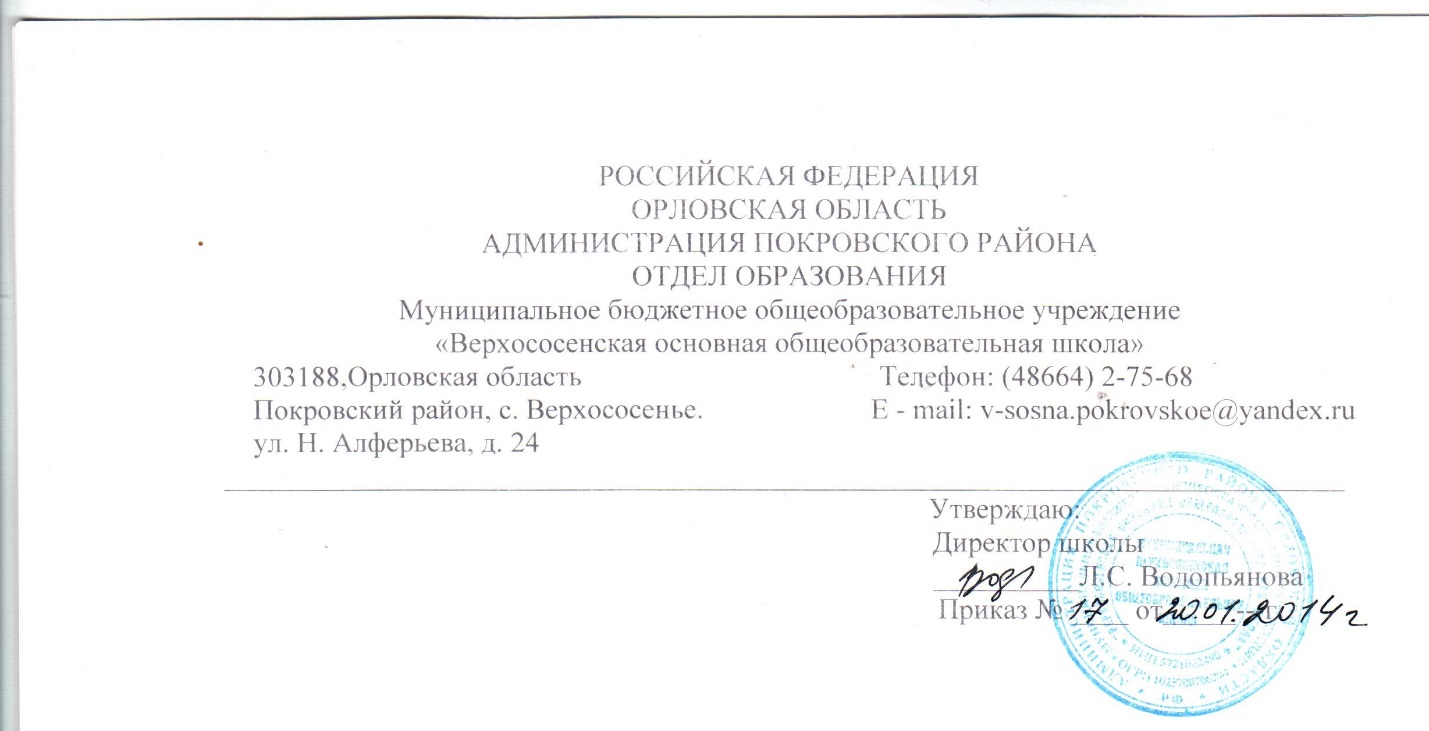 ПОЛОЖЕНИЕ о Совете родителей (законных представителей) МБОУ «Верхососенская ООШ» 1.Общие положения  1.1.Настоящее Положение разработано в соответствии с Федеральным законом «Об образовании в Российской Федерации»№ 273-ФЗ, на основании устава общеобразовательной организации (далее — ОУ).  1.2.Совет родителей (законных представителей) учащихся (далее — Совет) создается, реорганизуются и ликвидируются приказом директора ОУ по инициативе законных представителей учащихся.  1.3.В своей деятельности Совет руководствуется Конвенцией ООН о правах ребенка, федеральным, региональным и местным законодательством в области образования и социальной защиты, уставом ОУ и настоящим Положением.2.Основные функции СоветаОсновными функциями Совета являются:  − защита прав и законных интересов обучающихся Учреждения;− представление мнения Совета родителей    при принятии локальных нормативных актов, затрагивающих права и законные интересы обучающихся;− представление директору Учреждения мнения Совета родителей    по применению к учащемуся Учреждения меры дисциплинарного взыскания;− ходатайство перед директором Учреждения о снятии с учащегося Учреждения меры дисциплинарного взыскания;− содействие в проведении общешкольных мероприятий;− избрание представителей  в состав комиссии по урегулированию споров между участниками образовательных отношений.Совет родителей вносит директору Учреждения предложения в части:− создания в Учреждении необходимых условий для организации питания, медицинского обслуживания обучающихся; − мероприятий по охране и укреплению здоровья обучающихся и работников Учреждения; − мероприятий по обеспечению безопасности образовательного процесса; − организации работы Учреждения по профилактике безнадзорности и правонарушений несовершеннолетних; − соблюдения прав и свобод обучающихся и работников Учреждения; − обеспечения санитарно-гигиенического режима;– введения единой формы одежды обучающихся; – определения направления расходования внебюджетных средств и содействие их привлечению для обеспечения деятельности и развития Учреждения;− организации иных мероприятий, проводимых в Учреждении.. 3.Задачи Совета 3.1. активное участие в: • воспитании у учащихся уважения к окружающим, сознательной дисциплины, культуры поведения, заботливого отношения к родителям и старшим; • повышении педагогической культуры законных представителей учащихся на основе программы их педагогического всеобуча; • проведении разъяснительной и консультативной работы среди законных представителей учащихся о правах, обязанностях и ответственности участников образовательных отношений; • подготовке ОУ к новому учебному году; • привлечении законных представителей учащихся к организации внеклассной и внешкольной работы, учебно-исследовательской и общественной деятельности, технического и художественного творчества, экскурсионно-туристической и спортивно-массовой работы с учащимися; 3.2. содействие: • администрации ОУ в выполнении учащимися правил внутреннего распорядка учащихся; • участникам образовательных отношений в воспитании у учащихся ответственного отношения к учебе, привитии им навыков учебного труда и самообразования, приобщении их к работе с книгой и другими источниками информации; • законным представителям учащихся в повышении их ответственности за выполнение обязанностей по воспитанию детей; 3.3. оказание помощи: • семьям в создании необходимых условий для своевременного получения их детьми полного общего образования; • классным руководителям в изучении и улучшении условий воспитания детей в семье, в пропаганде среди законных представителей учащихся положительного опыта семейной жизни; • администрации ОУ в организации и проведении общешкольных родительских собраний; 3.4. контроль совместно с администрацией ОУ организации и качества питания и медицинского обслуживания учащихся; 3.5. рассмотрение обращений в свой адрес, а также обращений к администрации ОУ по поручению директора в пределах своей компетенции; 3.6. недопущение вмешательства законных представителей учащихся в профессиональную деятельность педагогов по личной инициативе; 3.7. внесение предложений: • по содержанию локальных актов, затрагивающих законные права и интересы учащихся и их законных представителей; • по организации образовательного процесса; 3.8. координация деятельности классных советов родителей; 3.9. взаимодействие с: • педагогическим коллективом ОУ по вопросам профилактики правонарушений, безнадзорности и беспризорности среди учащихся; • другими коллегиальными органами управления ОУ в пределах своей компетенции. 4. Права Совета В соответствии со своей компетенцией, установленной настоящим Положением, Совет имеет право: 4.1. обращаться: • к администрации и другим коллегиальным органам управления ОУ и получать информацию о результатах рассмотрения обращений; • в любые учреждения и организации; 4.2. приглашать: • на свои заседания законных представителей учащихся по представлениям (решениям) классных советов родителей; • любых специалистов для работы в составе своих комиссий; 4.3. принимать участие в: • подготовке локальных нормативных актов, затрагивающих законные права и интересы учащихся и их законных представителей; • организации деятельности блока дополнительного образования; 4.4. давать разъяснения и принимать меры по:  •обращениям учащихся и их законных представителей; • по соблюдению учащимися и их законными представителями требований законодательства об образовании и локальных нормативных актов ОУ; 4.5. вносить предложения администрации ОУ о поощрениях учащихся и их законных представителей; 4.6.  выносить общественное порицание законным представителям учащихся, уклоняющимся от воспитания детей в семье; 4.7. разрабатывать и принимать: • положения о своих постоянных и (или) временных комиссиях; • план своей работы; • планы работы своих комиссий; 4.8. принимать: • решения о создании или прекращении своей деятельности; • решения о создании и роспуске своих постоянных и (или) временных комиссий, назначении их руководителей; • решения о прекращения полномочии своего председателя и его заместителя; • участие в установлении требований к одежде и внешнему виду учащихся; • участие (в лице председателя) в заседаниях педагогического совета, других органов коллегиального управления ОУ при рассмотрении вопросов, относящихся к компетенции Совета; 4.9. предоставлять мотивированное мнение при принятии локальных нормативных актов, затрагивающих права и законные интересы учащихся и их законных представителей; 4.10. осуществлять: • выборы из своего состава председателя и заместителя; • проведение опросов и референдумов среди учащихся и их законных представителей; • встречи с администрацией ОУ по мере необходимости; • сбор предложений законных представителей учащихся к администрации ОУ и коллегиальным органам управления ОУ; • внесение изменений и дополнений в настоящее Положение; • обращение в комиссию по урегулированию споров между участниками образовательных отношений;  • отбор учебных предметов, курсов, дисциплин (модулей), направленных на получение учащимися знаний об основах духовно-нравственной культуры народов РФ, о нравственных принципах, об исторических и культурных традициях мировых религий, и альтернативных им учебных предметов, курсов, дисциплин (модулей) для включения их в основные образовательные программы; • контроль создания необходимых условий для охраны и укрепления здоровья учащихся, организации их питания; • контроль создания условий для занятий учащихся физической культурой и спортом; • привлечение добровольных имущественных взносов, пожертвований и других не запрещенных законом поступлений; • иные полномочия в соответствии с действующим законодательством. 5. Ответственность СоветаСовет несет ответственность за:  5.1. выполнение своего плана работы; 5.2. соответствие принятых решений действующему законодательству, уставу и локальным нормативным актам ОУ; 5.3. выполнение принятых решений и рекомендаций; 5.4. установление взаимопонимания между администрацией ОУ и законными представителями учащихся в вопросах семейного и общественного воспитания; 5.5. бездействие при рассмотрении обращений.6. Формирование Совета и организация его работы 6.1. Совет является коллегиальным органом управления. 6.2. Свою деятельность члены Совета и привлекаемые к его работе лица осуществляют на безвозмездной основе. 6.3. В состав Совета входят по одному представителю от каждого класса. Представители избираются на родительских собраниях класса в начале каждого учебного года сроком на один год. 6.4. На своем первом заседании вновь избранный состав Совета выбирает из своего состава председателя и его заместителя. 6.5. Персональный состав Совета, его председатель и заместитель утверждаются приказом директора ОУ. 6.6. Непосредственное руководство деятельностью Совета осуществляет его председатель, который: • обеспечивает ведение документации Совета; • координирует работу Совета, его комиссий и привлекаемых к его работе лиц; • ведет переписку Совета; • ведет заседания Совета; • представляет администрации ОУ мнение Совета при принятии локальных нормативных актов, затрагивающих права и законные интересы учащихся и их законных представителей. 6.7. В случае отсутствия председателя Совета его обязанности исполняет заместитель председателя. 6.8. Совет по согласованию с директором может привлекать для своей работы любых юридических и физических лиц. 6.9. Совет работает по плану, согласованному с администрацией ОУ. 6.10. Заседания Совета проводятся по мере необходимости, но не реже двух раз в год. 6.11. Кворумом для принятия решений является присутствие на заседании Совета более половины его членов. 6.12. Решения принимаются простым большинством голосов членов Совета, присутствующих на заседании. В случае равенства голосов решающим является голос его председателя. В случае несогласия председателя с принятым решением он выносит вопрос на рассмотрение администрации ОУ. 6.13. Решения Совета носят рекомендательный характер. 6.14. О своей работе Совет отчитывается перед общим собранием законных представителей учащихся по мере необходимости, но не реже одного раза в год. 7. Порядок учета мнения Совета при принятии локальных нормативных актов 7.1.Перед принятием локального нормативного акта, затрагивающего права и интересы учащихся и (или) их родителей (законных представителей), директор направляет проект акта и обоснование необходимости его принятия в Совет.  7.2.Не позднее пяти рабочих дней со дня получения Совет направляет директору мотивированное мнение по проекту в письменной форме.  7.3.Если мотивированное мнение Совета не содержит согласия с проектом локального нормативного акта или содержит предложения по его совершенствованию, директор может либо согласиться с ним, либо обязан в течение трех рабочих дней после получения мотивированного мнения провести дополнительные консультации с Советом с целью достижения взаимоприемлемого решения.7.4.Если согласие не достигнуто, возникшие разногласия оформляются протоколом. После этого директор имеет право принять локальный нормативный акт, а Совет может его обжаловать в комиссии по урегулированию споров между участниками образовательных отношений. Совет также имеет право оспорить принятое решение в соответствии с действующим законодательством 8. Делопроизводство Совета  8.1.Совет ведет протоколы своих заседаний и общих собраний законных представителей учащихся в соответствии с инструкцией по делопроизводству, принятой в ОУ.  8.2.Протоколы хранятся в составе отдельного дела в канцелярии ОУ.  8.3.Ответственность за делопроизводство возлагается на председателя СоветаПринято педагогическим советом                                                                                       Протокол № 1 от 13.01. 2014Принято с учётом мнения родителейПротокол № 2 от 12.01. 2014                               